Sollicitation d’une vente de lumignons 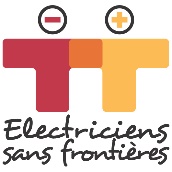 à retourner à accueil.lumignons@electriciens-sans-frontieres.org Interlocuteur de la venteInterlocuteur de la venteInterlocuteur de la venteInterlocuteur de la venteNom / PrénomAdresse Code Postal Ville TéléphoneEmail Caractéristiques de la vente Caractéristiques de la vente Caractéristiques de la vente Caractéristiques de la vente Date de début de la venteDate de fin de la ventePrésence souhaitée d’un ou pls bénévole(s) (oui/non)Si oui, nombre de bénévoles souhaitésSouhait de bénéficier d’un présentoir et d’une tirelire (oui/non)Souhait de bénéficier de flyers et d’affichesNombre de lumignons à mettre à dispositionDate de livraison du matériel souhaitée Adresse de la venteAdresse de la venteAdresse de la venteAdresse de la venteNom de l’organisation Rue Code Postal VilleTéléphone Mail Indications complémentaires pour la venteDate de la sollicitationN° de la vente (complété par l’ONG)Signature et cachetSignature et cachetSignature et cachetSignature et cachet